Supplementary Information forHuman endometrium-derived stem cell improves cardiac function after myocardial ischemic injury by enhancing angiogenesis and myocardial metabolismXuemei Fan1, 2, Sheng He1, 3, Huifang Song1, Wenjuan Yin1, Jie Zhang1, Zexu Peng1, Kun Yang1, 2, Xiaoyan Zhai1, Lingxia Zhao2, Hui Gong1, Yi Ping4, Xiangying Jiao1, Sanyuan Zhang3, Changping Yan3, Hongliang Wang3, 5, Ren-Ke Li6*, Jun Xie1*1The Laboratory of Stem Cell Regenerative Medicine Research, Shanxi Key Laboratory of Birth Defect and Cell Regeneration, Key Laboratory of Cell Physiology of Ministry of Education, Shanxi Medical University, Taiyuan, China2Shanxi Bethune Hospital, The Third Hospital of Shanxi Medical University, Taiyuan, China3The First Hospital of Shanxi Medical University, Taiyuan, China4The Second Hospital of Shanxi Medical University, Taiyuan, China5Key Laboratory of Molecular Imaging, Molecular Imaging Precision Medicine Collaborative Innovation Center, Shanxi Medical University, Taiyuan, China6Toronto General Hospital Research Institute, University Health Network, Toronto, CanadaSupplementary MethodsRNA-SequencingRNA-sequencing (RNA-seq) analyses were performed for both hEMSCs and hBMSCs. Purified RNA samples were provided to Wuhan Huada Medical Laboratory Co., LTD., for library construction and sequencing. Briefly, hEMSCs and hBMSCs were inoculated separately into a 10 cm dish at a density of 4x105 cells. The two kinds of cells were collected 48 h after cell inoculation and total RNA was extracted. Quality and quantity checks were performed by means of Fragment Analyzer (Agilent 2100) and real-time quantitative PCR. The library was then constructed according to the manufacturer’s protocols. Sequencing data were obtained using Illumina HiSeqTM 4000. The raw data was analyzed in the following steps: the sequencing data was first filtered with SOAPnuke (v1.5.2) by removing adapter sequences, low-quality base reads (base quality ≤5) and reads with >10% unknown bases. After filtering, the remaining reads were defined as clean reads, and were mapped to the reference genome using HISAT2 (v2.0.4). Clean reads were aligned with the reference encoding gene set using Bowtie 2 (v2.2.5), and gene expression was calculated using RESM (v1.2.12). Based on the gene expression levels in different samples, the heat-map was drawn with Pheatmap. DESeq2 software (v1.4.5) with Q ≤0.05 was used for differential gene expression analysis.Protein Array HEMSCs and hBMSCs were inoculated separately into a 10 cm dish, at a density of 4x105 cells. Cell culture medium from these two cell types was collected 48 h after cell inoculation. Afterwards, a protein chip containing 440 kinds of human cytokines (GSR-CAA-440) from RayBiotech was used to analyze the expression levels of these soluble cytokines in the medium. Raybiotech software was used to remove the background of the original data, and to screen the differential expression of proteins after the normalization treatment.Supplementary Figure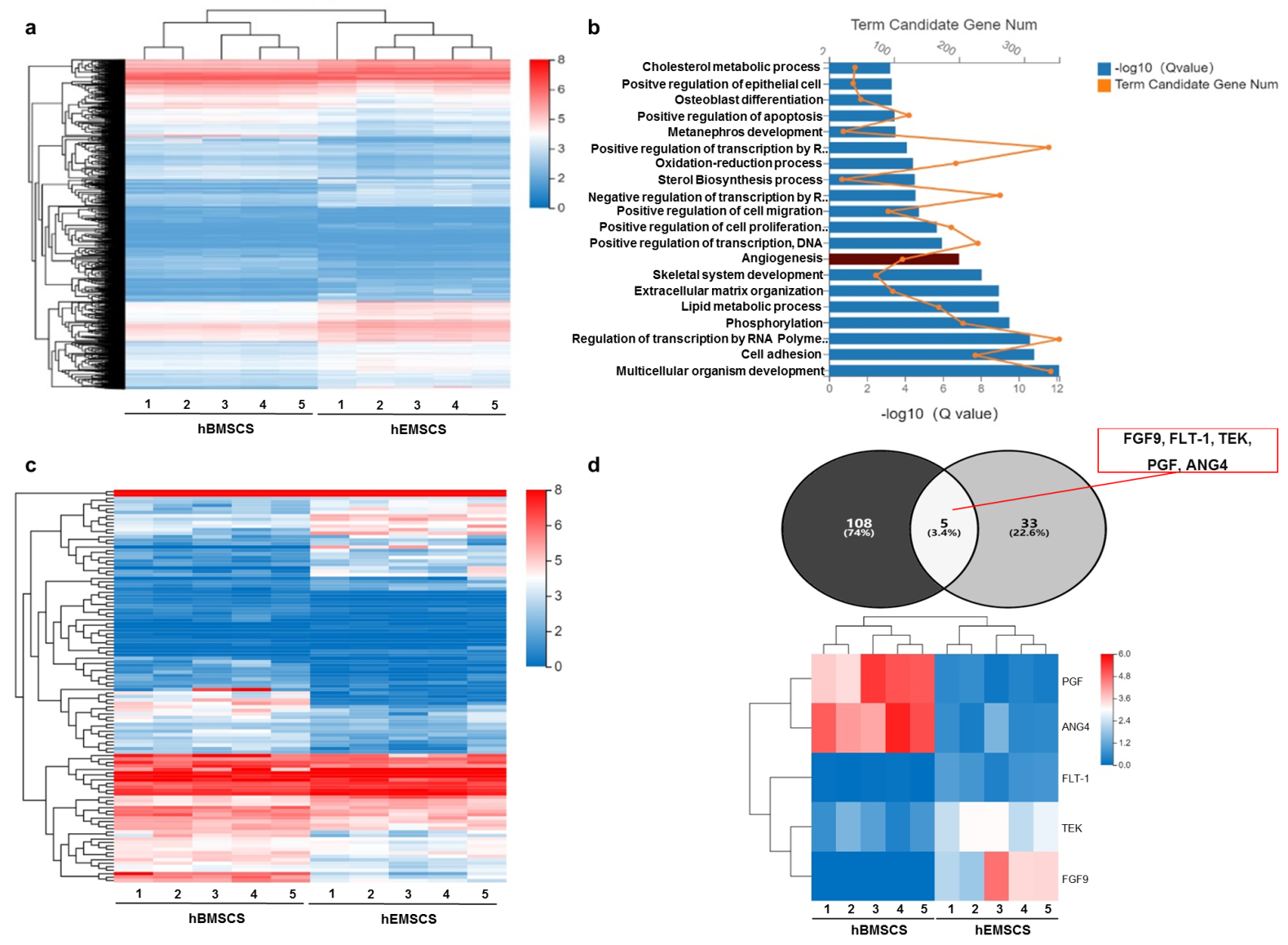 Fig. S1: Results from RNA-seq and Protein array. a Heatmap from RNA-seq representing expression levels for differentially expressed genes (DEGs) between hBMSCs and hEMSCs. Red: upregulation; Blue: downregulation. Expression intensity was based on R software analysis of gene expression levels. b Twenty categories with significant enrichment were screened for functional enrichment analysis of gene ontology (GO). Yellow line: Number of genes. Bars: Significance level. c Heatmap showing up- and down-regulation for DEGs in hBMSCs and hEMSCs related to angiogenesis. d Venn diagram and protein array analysis between hBMSCs and hEMSCs for DEGs. Black circle in Venn diagram represents DEGs related to angiogenesis between hEMSCs and hBMSCs by RNA-seq, while gray circle represents DEGs identified through protein arrays. The intersection of the two circles represents overlapping DEGs between RNA-seq and protein array for angiogenesis, where five angiogenesis-related factors were found, of which PGF and ANG4 were up-regulated in hBMSCs, while FLT-1, TEK (also known as TIE2), and FGF9 were upregulated in hEMSCs. FGF9: Fibroblast growth factor 9; FLT-1: Fms-like tyrosine kinase 1; PGF: Placental growth factor; ANG4: Angiopoietin 4.Supplementary TablesTable S1: Formulation of Differentiation MediaTable S2: Real-time qPCR primer setsANG1: angiopoietin 1; ANG2: angiopoietin 2; GAPDH: glyceraldehyde 3-phosphate dehydrogenaseLineageDifferentiation induction media componentsStainingOsteogenicOsteogenesis Differentiation Kit (Gibco, Cat#: A1007201)alizarin redAdipogenicIsobutyl-methylxanthine (500 µM, Sigma, Cat#: 17018)oil redAdipogenicRosiglitazone (1 µM, Sigma, Cat#: R2408)oil redAdipogenicDexamethasone (1 µM, Sigma, Cat#: D4902)oil redAdipogenicNovolin R (10 µg/ml, Novo nordisk)oil redGeneForwardReversespeciesVEGFACAAACCTCACCAAAGCCAGCACGCGAGTCTGTGTTTTTGCRatANG1TGGGCAATGTGCCTACACTTTGTATCTGGGCCATCTCCGARatANG2CCCCTACATGTCTAACGCCGCATCACAGCCGTCTGGTTCTRatGAPDHGGCTCATGACCACAGTCCATACATTGGGGGTAGGAACACGRatVEGFAAGGGCAGAATCATCACGAAGTAGGGTCTCGATTGGATGGCAHumanANG1GCAGCAGATAGGGTAGAGGATGTTTCCTCTCTGTGTGACCGHumanANG2CTCGAATACGATGACTCGGTGTCATTAGCCACTGAGTGTTGTTTHumanGAPDHGGAGCGAGATCCCTCCAAAATGGCTGTTGTCATACTTCTCATGGHuman